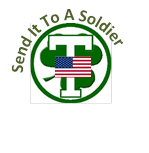  DONATION IDEASGIFT ITEMSPuzzle Books (Sudoku, Crossword, Word Finds)	Online Gift CardsDRINK ITEMSCoffee (Maxwell House is provided)		Hot Cocoa Mix“On the Go” Powdered Drink Mix for Bottled Water	Individually Wrapped Tea BagsSNACK ITEMSGranola Bars (Any type)	Lifesavers	GumBeef Jerky	Twizzlers	Slim JimsCrackers	Popcorn	Canned NutsCorn Nuts	Sunflower Seeds	Canned or dried fruitCookies of any kind (Girl Scout Cookies are very popular)	Peanut ButterPERSONAL CARE ITEMSLens Cleaning Wipes	Wet Wipes	ChapstickPocket Size Tissues	Eye Drops	Foot PowderVaseline	White or Green Socks	Batteries (AAA, AA, C)Boot Insoles	Shaving Cream(not canned)	Sun blockTooth paste	Tooth Brushes	Razor and Razor bladesUnscented Deodorant (not canned), Bar Soap, Shampoo, Conditioner	Q-TipsPOSTAGE DONATIONS ARE GREATLY APPRECIATEDThank you in advance from the Class of 2018.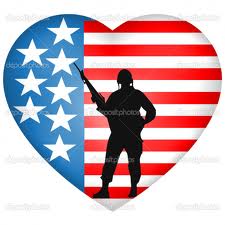 